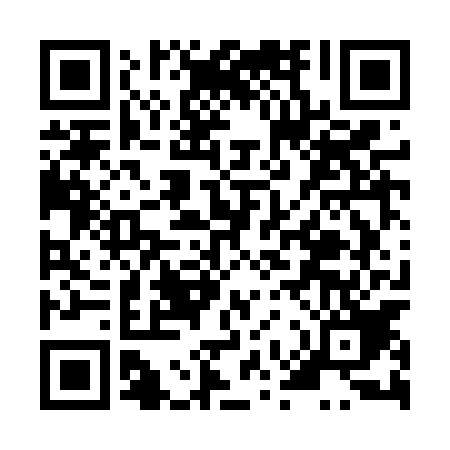 Ramadan times for Sierznia, PolandMon 11 Mar 2024 - Wed 10 Apr 2024High Latitude Method: Angle Based RulePrayer Calculation Method: Muslim World LeagueAsar Calculation Method: HanafiPrayer times provided by https://www.salahtimes.comDateDayFajrSuhurSunriseDhuhrAsrIftarMaghribIsha11Mon4:114:116:0411:513:445:405:407:2612Tue4:094:096:0211:513:455:415:417:2713Wed4:064:065:5911:513:475:435:437:2914Thu4:044:045:5711:503:485:455:457:3115Fri4:014:015:5511:503:495:475:477:3316Sat3:593:595:5211:503:515:485:487:3517Sun3:563:565:5011:503:525:505:507:3718Mon3:543:545:4811:493:545:525:527:3919Tue3:513:515:4611:493:555:535:537:4120Wed3:493:495:4311:493:565:555:557:4321Thu3:463:465:4111:483:585:575:577:4522Fri3:433:435:3911:483:595:595:597:4723Sat3:413:415:3611:484:006:006:007:4924Sun3:383:385:3411:484:026:026:027:5125Mon3:353:355:3211:474:036:046:047:5326Tue3:333:335:2911:474:046:056:057:5527Wed3:303:305:2711:474:066:076:077:5728Thu3:273:275:2511:464:076:096:098:0029Fri3:243:245:2211:464:086:116:118:0230Sat3:213:215:2011:464:106:126:128:0431Sun4:194:196:1812:455:117:147:149:061Mon4:164:166:1612:455:127:167:169:082Tue4:134:136:1312:455:137:177:179:103Wed4:104:106:1112:455:157:197:199:134Thu4:074:076:0912:445:167:217:219:155Fri4:044:046:0612:445:177:227:229:176Sat4:014:016:0412:445:187:247:249:207Sun3:583:586:0212:435:197:267:269:228Mon3:553:556:0012:435:217:287:289:249Tue3:523:525:5712:435:227:297:299:2710Wed3:493:495:5512:435:237:317:319:29